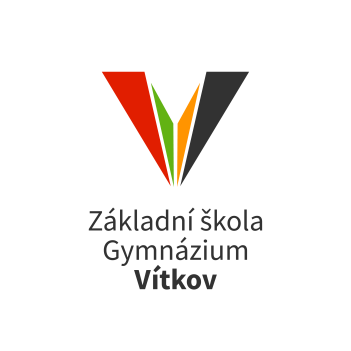 Přihláška pro zájemce o přípravné kurzy k přijímacím zkouškám konané v období leden až duben 2022 
Jméno a příjmení:Datum narození:Škola, třída:Bydliště:Mám zájem o kurz (oba, JČ, Ma):E-mail zákonného zástupce:Telefon zákonného zástupce:Vyplněnou přihlášku zašlete e-mailem nebo v papírové podobě. Termíny zatím nejsou určeny, zájemce budeme předem informovat o organizaci kurzu e-mailem, nebo telefonicky.Kontakt: Mgr. Lenka Zychová, Základní škola a gymnázium Vítkov, příspěvková organizace, Komenského 754, 749 01 Vítkov, e-mail: lenka.zychova@zsgvitkov.cz, telefon: 556 303 375.Dávám výslovný souhlas se zpracováním výše uvedených údajů o mém dítěti (GDPR v platném znění) po dobu konání přípravných kurzů.Podpis zákonného zástupce:       	 ………………………………………..Podpis zájemce o přípravný kurz:	 ………………………………………..Datum:				 …………………………………………